事務連絡令和３年１月２１日地区協会　御中一般社団法人　島根県建設業協会企業ガイダンスに代わる新たな取組み「ジョブ’ス　ガイド」ホームページ版の掲載について標記について、建設企業ガイダンスに代わる事業として、企業と学校を結ぶツールを制作する取り組み「ジョブ’ス　ガイド」を企画していましたが、この度当協会のホームページ上にてホームページ版を掲載いたしましたので、会員の皆様にご案内くださいますようお願い申し上げます。なお、現在高校生等に配布する冊子を印刷中ですので、冊子が出来ましたら改めてご報告いたします。島根県建設業協会ＨＰhttp://www.shimakenkyo.or.jp/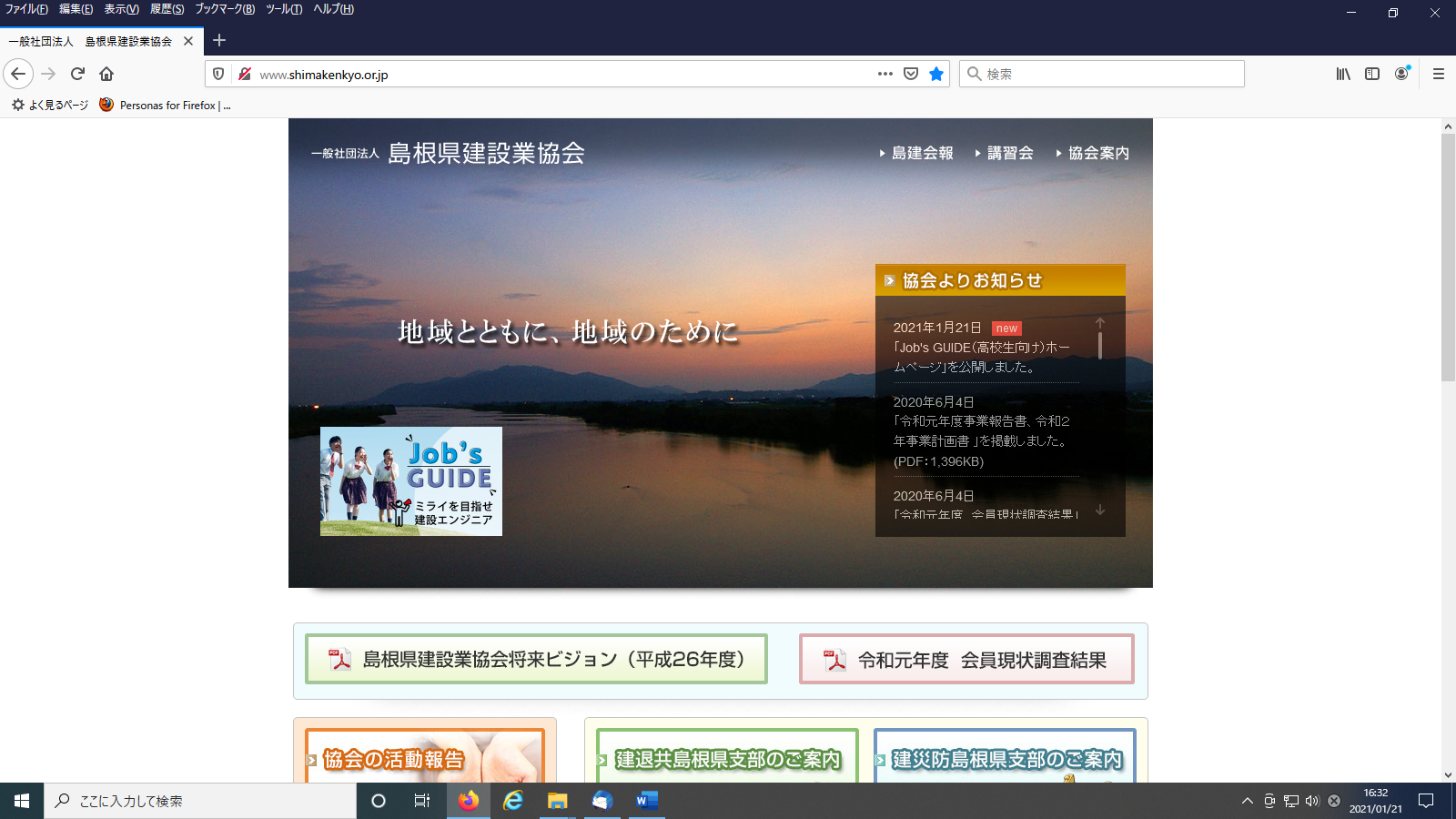 ジョブスガイドページhttp://www.shimakenkyo.or.jp/jobsguide/index.html